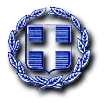 ΕΛΛΗΝΙΚΗ ΔΗΜΟΚΡΑΤΙΑ	Ραφήνα,   31-3-2023ΝΟΜΟΣ ΑΤΤΙΚΗΣ	Αριθ. Πρωτ.: 6552ΔΗΜΟΣ ΡΑΦΗΝΑΣ-ΠΙΚΕΡΜΙΟΥ	Ταχ.Δ/νση: ΑραφηνίδωνΑλών 12	Ταχ.Κωδ.: 19009 Ραφήνα  ΠΡΟΣ: ΜΕΛΗ ΟΙΚΟΝΟΜΙΚΗΣ ΕΠΙΤΡΟΠΗΣ ΠΡΟΕΔΡΟΥΣ ΣΥΜΒΟΥΛΙΩΝ ΚΟΙΝΟΤΗΤΩΝ ΡΑΦΗΝΑΣ &ΠΙΚΕΡΜΙΟΥΕΠΙΚΕΦΑΛΗΣ ΠΑΡΑΤΑΞΕΩΝ "ΔΗΜΟΤΙΚΗ ΑΛΛΑΓΗ","ΔΥΝΑΜΗ ΑΝΑΠΤΥΞΗΣ", "ΛΑΪΚΗ ΣΥΣΠΕΙΡΩΣΗ".ΠΡΟΣΚΛΗΣΗ ΣΕ ΣΥΝΕΔΡΙΑΣΗΑΡΙΘ. 15Ο Πρόεδρος της Οικονομικής Επιτροπής του Δήμου Ραφήνας - Πικερμίου, σας καλεί σύμφωνα με τις διατάξεις της υπ’ αριθ. 374/39135/30.5.2022 εγκυκλίου του Υπουργείου Εσωτερικών καθώς και τις διατάξεις του άρθρου 31 του Ν. 5013/ΦΕΚ 12/τ.Α’/19-01-2023, στο Δημοτικό Κατάστημα Ραφήνας, στην αίθουσα Δημοτικού Συμβουλίου, σε διά ζώσης συνεδρίαση – την Τρίτη 4 Απριλίου 2023 με ώρα έναρξης στις 19.00 προκειμένου να συζητηθούν και να ληφθούν αποφάσεις για τα παρακάτω θέματα: Λήψη απόφασης περί έγκρισης 3ης αναμόρφωσης προϋπολογισμού του Δήμου έτους 2023. Λήψη απόφασης περί έγκρισης μελετών για το έργο «Στέγη Υποστηριζόμενης Διαβίωσης (ΣΥΔ) για άτομα με Αυτισμό ή Νοητική Αναπηρία και Συνοδές Υπηρεσίες Δήμου Ραφήνας-Πικερμίου» χρηματοδοτούμενες από το πρόγραμμα Ανάπτυξη «ΑΝΤΩΝΗΣ ΤΡΙΤΣΗΣ» (πρόσκληση ΑΤ06).Λήψη απόφασης περί έγκρισης της μελέτης με τίτλο: «ΥΠΟΕΡΓΟ 3-ΠΡΟΜΗΘΕΙΑ ΕΞΟΠΛΙΣΜΟΥ ΜΟΥΣΕΙΟΥ ΜΝΗΜΗΣ και ESCAPE ROOM -Μουσειολογική Μελέτη».Λήψη απόφασης περί έγκρισης των όρων διακήρυξης για τη δημοπρασία  του κυλικείου στο Πολιτιστικό Κέντρο του Δήμου Ραφήνας-Πικερμίου.Λήψη απόφασης περί έγκρισης του Πρακτικού 1 για το έργο «ΑΝΑΒΑΘΜΙΣΗ ΚΟΛΥΜΒΗΤΗΡΙΟΥ ΡΑΦΗΝΑΣ», αρ. ΕΣΗΔΗΣ 195746.Λήψη απόφασης περί έγκρισης Πρακτικού 2  και κατακύρωσης του αποτελέσματος του διαγωνισμού για το έργο «ΑΠΟΠΕΡΑΤΩΣΗ ΑΜΦΙΘΕΑΤΡΟΥ ΜΕ ΟΛΕΣ ΤΙΣ ΣΧΕΤΙΚΕΣ ΥΠΟΔΟΜΕΣ ΚΑΙ ΕΓΚΑΤΑΣΤΑΣΕΙΣ ΤΟΥ Π. Κ. ΡΑΦΗΝΑΣ», αρ. ΕΣΗΔΗΣ 195316.Ο ΠΡΟΕΔΡΟΣΓΑΒΡΙΗΛ ΠΑΝΑΓΙΩΤΗΣ